Supplemental Figure 1. Summary assessment of risk of bias for randomized clinical trials using Rob2 tool.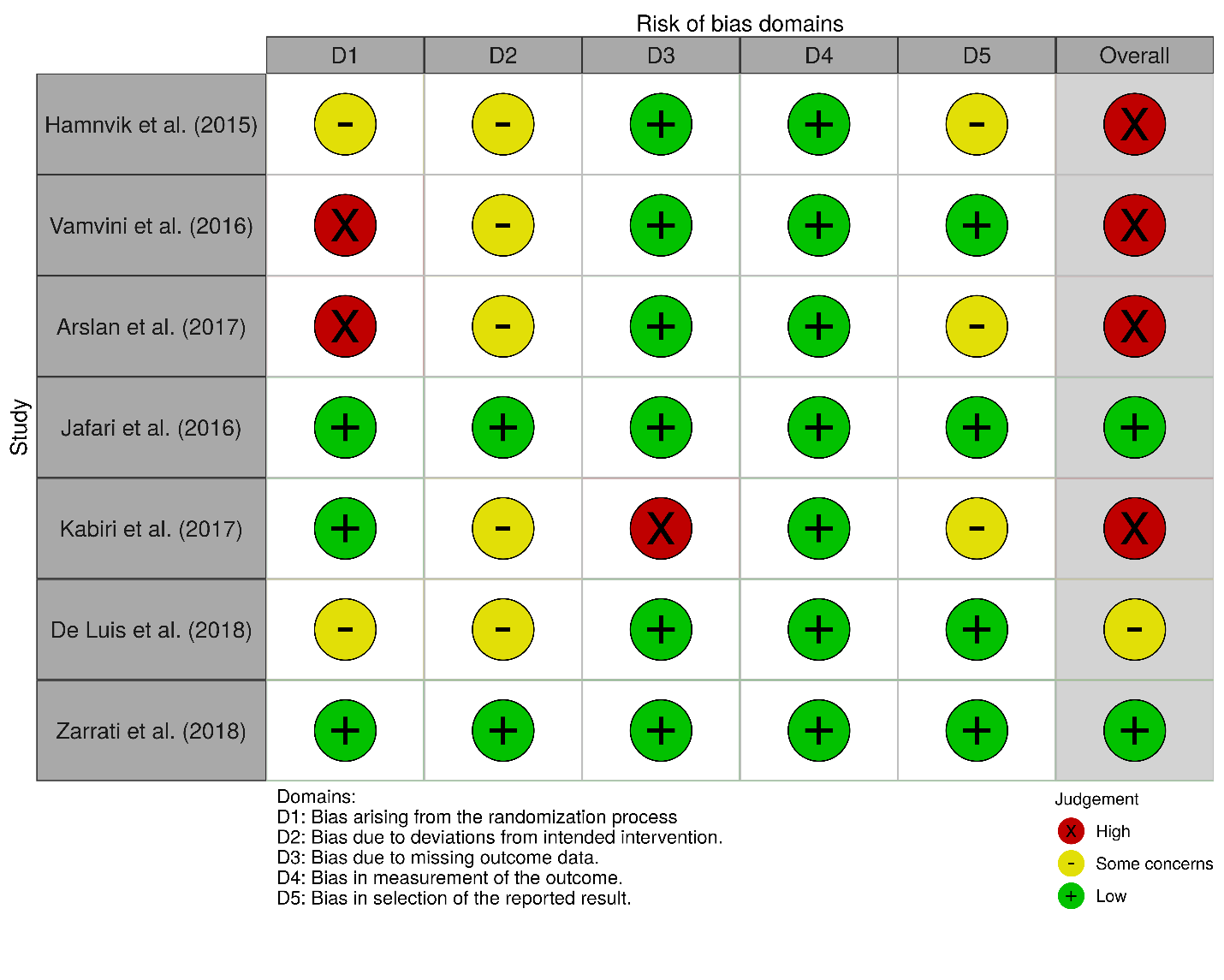 